MR-vergadering 
maandag 8 april 2024, 19:00 (studiehuis) 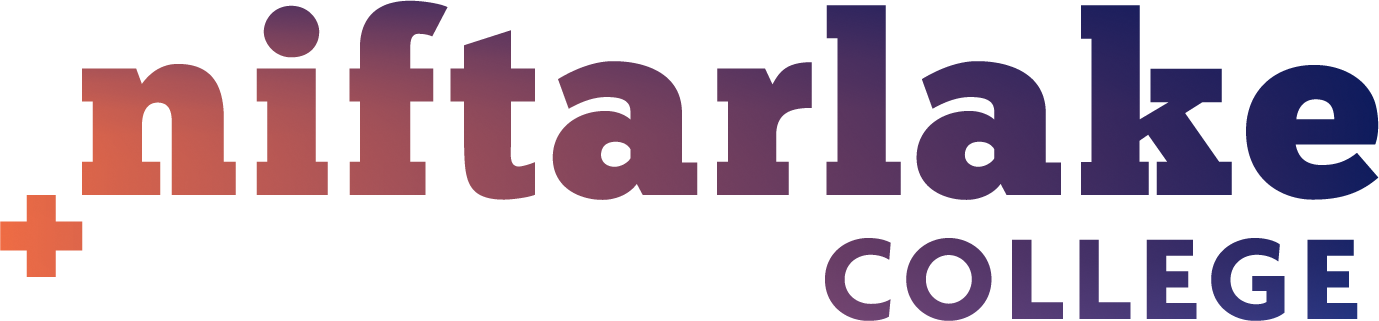 Aanwezig
PMR: Lisa Bakker, Guus Dreu, Jasper Haenen, Kelly Pouw, Oscar van Son, Nina van Asselt
Ouders: Jorijn Tragter
Leerlingen: Andy Kalkhoven, Jesse Meijer, Floris Kamer (MR-lid vanaf volgend schooljaar)
SL: Frank Engelen 
Overig: Wouter van Weering (businesscontroller)


Geplande eindtijd: 20:21 
Vergadering gesloten om 21:04Volgende vergaderingen: maandag 3 juni 2024 maandag 1 juli 20241.Opening1 min2. Vaststellen notulen vorige vergadering
Actiepunten:GMR-lid per schooljaar 24-25: Jesse Meijer (leerlinggeleding)
MR-scholing: hulp en begeleiding voor voorzitters/secretarissen5 min3. Mededelingen diverse gremia -  Mededeling: bedoeling om dit punt op de vergadering echt alleen mededelend te houden. Dit voorkomt druk op de agenda. We kunnen/mogen moeten elkaar hier ook op aanspreken.
- PMR: Lisa Bakker en Oscar van Son sluiten zich aan in de werkgroep schoolplan. Er zijn dan tien aanmeldingen; de groep lijkt zo vol te zijn. - PMR: De vraag is gesteld hoe om moet worden gegaan met OOP dat meegaat op bijvoorbeeld excursies en uitwisselingen. OP ondervangt dit in het taakbeleid, bij OOP lijkt hier een groot grijs gebied te zijn. De vraag ligt bij de schoolleiding.

Schoolleiding:
- Het lukt niet om de cijfers rond te hebben voor 1 februari (dit in verband met doorstroom naar het MBO). Dit is niet te realiseren binnen het huidige jaarrooster met vier periodes.
- Het is niet mogelijk om op donderdagmiddag geen blokuren te roosteren. Dat heeft te maken met bijvoorbeeld parttimers. Wel zal de roostermaker ernaar streven dit zo min mogelijk te doen. 
- Er zijn kandidaten voor de afdelingsleider voor de brugklassen. Morgen (9 april) is de eerste gespreksronde. 
10 min4.Financieel resultaat 2023
Toelichting Wouter van Weering (businesscontroller)

Financieel resultaat boekjaar 2023
Welkom aan de businesscontroller: we lopen samen het financieel resultaat door.Belangrijk om een stabiel meerjareninzicht te hebben. Er wordt gecheckt of investeringen de moeite waard zullen zijn of niet (verduurzaming, onderwijskwaliteit etc.). Verder managementsinformatie: vergelijken van verschillende scholen. Het gaat financieel gezien erg goed met het Niftarlake College. Er zijn wat wijzigingen in de schoolleiding; dan is het doel altijd om het eerste nieuwe jaar stabiel te houden. Dalend/stijgend leerlingaantal
Rekening gehouden met een leerlingaantal van 1660. Dat is belangrijk voor de bekostiging (begroting vanuit de overheid en soms subsidies). Er waren in 22-23 iets minder leerlingen.
Je wordt bekostigd op het leerlingaantal van het jaar ervoor. Dat is soms lastig inschatten. Dit is wel belangrijk voor de formatie. Hiervoor worden prognoses gebruikt vanuit oa de gemeente en DUO. 
Werkdrukmiddelen
Er waren nog werkdrukmiddelen vanuit 2022 beschikbaar voor in 2023. Dit verklaart een groot verschil in de opbrengsten. Loon- prijsbijstellingen
De loonsverhoging van oktober wordt (grotendeels) gecompenseerd door de bijstellingen vanuit de overheid. Afschrijvingslasten
Lager dan begroot. Verbouwingen, renovaties, meubilair etcetera. Het kan zijn dat het jaar erna wat meer begroot zal worden. In 24-25 zijn bijvoorbeeld meer posten op dit vlak opgenomen. Onzekerheid over of je nog wel kunt investeren in een gebouw, daarin moet de balans gevonden worden. Doel: stabiele school, minder afhankelijk van subsidies. Subsidies vanuit gemeentes of vanuit OCW. 

De verwachting is niet dat het Niftarlake binnen tien of vijftien jaar geld zal krijgen van de gemeente voor bijvoorbeeld vernieuwbouw. Daarom zijn renovaties van bijvoorbeeld de gymzaal en de personeelskamer de afschrijving waard.Schoollasten
Meestal is dit 2 à 3% van de begroting. De loonskosten zijn een stuk omhoog gegaan, dus deze lasten zullen ook substantieel stijgen.
De energielasten zijn ook gestegen. Een voor het Niftarlake gunstig energiecontract is eenzijdig opgezegd. Sinds 1 januari ’24 is er een nieuw contract, dat wel duurder is. Hiervoor worden we wel gecompenseerd. 
Als school kunnen/moeten we zelf kijken naar ons energieverbruik. Verduurzaming moet uit eigen middelen komen. 
Materiaalkosten zijn erg gestegen en ook het loon van degenen die (ver)bouwen.Overige lasten 
Bijomende kosten leerlingenzorg (bijlessen via Lyceo), extra kosten uitwisselingsprogramma. Vooruitblik boekjaar 2024
Positieve resultaten. Voornamelijk geïnvesteerd in leerlingen en in het gebouw. Verwachting dat de NPO-middelen effectief ingezet kunnen worden voor de verbetering van het onderwijs. Ook investeren in het binden/aanhouden van goed personeel. 
PMR: We gaan weer uit van 1650 leerlingen, maar de leerlingenaantallen lopen terug. Moeten we niet scherper begroten? 
BC: Dit is soms lastig in te schatten. We hebben de afgelopen jaren ook al met de dalende trend te maken, maar in de praktijk viel dit leerlingenaantal altijd nog mee. Mochten we een te ruime inschatting hebben gemaakt, dan moet de begroting aangescherpt worden. Ter informatie en toelichting30 min5.Onderwijsresultaten 2024 
Toelichting indicatoren:

R1
Onderwijspositie: plek waar de leerling zit ten opzichte van het groep-8-advies. 
Dus -1 als een havo-leerling naar de mavo gaat en een +1 als een havo-leerling naar het vwo gaat. 
Elke leerling (wijk, schooltype) krijgt een eigen score. Op het Niftarlake is dat -0,55. Belangrijke indicator, want telt schoolbreed mee. R2
Onderwijssnelheid. In hoeveel jaren haalt een leerling zijn/haar diploma? (Onder- en bovenbouwsucces, onvertraagde doorgang). Normscore Niftarlake 95,24%. Dit is een zorgwekkende trend. 

R3
Bovenbouwsucces. Wordt per afdeling bekeken. Hoeveel leerlingen halen ook daadwerkelijk vanuit de derde klas een diploma? Mavo valt positief op. De havo staat onder druk, de scores blijven achter op de norm (rood bolletje). 

CE-cijfer
Scores van het centraal eindexamen. 

Verschil CE-SE
Op de mavo scoren leerlingen gemiddeld 0,8 lager op hun SE dan op hun CE. Op de havo is een vergelijkbare situatie, daar mogen de SE-cijfers dus omhoog. We hebben hier als school stappen te zetten. Wat gaat er hier fout? Hier moeten we als Niftarlake mee aan de slag! 
Er is een onderwijsadviseur die ons helpt vanuit de data, met name om de havo steviger op de kaart te zetten. Hier worden bijvoorbeeld de leerlingen in meegenomen die (drempelloos) zijn overgestapt vanaf de mavo. 
Ter informatie 10 min6.Evaluatie formatie schoolleiding
- De schoolleiding wil een uitbreiding van 0,8fte (binnen de bestaande personen). Dit ligt later ter instemming bij de MR in het formatieplan. Afdelingsleiders kunnen dan werken binnen een functie van 0,8-1,0. 
- In het weekbericht is de vacature gedeeld voor een nieuwe teamcoördinator voor A3 en A4. Dit is een verandering in structuur dus hier hebben we als MR instemmingsrecht op (artikel artikel 12, 1h). 

PMR: (Hoe) kun je tijd oormerken om te besteden aan personeel en leerlingen? Is daar over gesproken binnen de SL?
SL: Er is beleidsmatig veel te doen de komende tijd. De wens is om de komende jaren in te gaan met beleidsmatig een aantal focuspunten. Belangrijk om de vrijgekomen tijd te besteden aan leerlingen en personeel. 

MR: Is de groei met 0,8 fte voldoende voor alle vraagstukken die er liggen voor de schoolleiding? Ook als je kijkt naar de benchmark bij de rest van de stichting?
SL: We moeten een balans vinden tussen niet te veel overhead, maar wel voldoende tijd en ruimte voor beleid en personeelszaken. Ter informatie 5 min7.Bevorderingsnormen
SL: We verwachten voor dit schooljaar geen wijzigingen.MR: 
- Is de eindvergadering wel echt nodig? Het advies van de mentor wordt in principe overgenomen? Kan zo’n vergadering niet eerder?
- Op het Niftarlake haal je de norm, of ben je een bespreekgeval. Er is geen ondergrens, zou daar geen verschil moeten zijn?
SL: Dit zijn vragen om mee te nemen in het schoolleidingsoverleg. Ter informatie 10 min8.Overgang klas één naar klas twee 
Tijdens de studiedag hebben mentoren van klas 1 met de mentoren van klas 2 gesproken om te kijken hoe het nu gaat. Conclusie: er is veel meer behoefte in die twee teams om samen op te trekken en om zo efficiënter te kunnen determineren.

MR: Zogenaamde gastdocenten (collega’s die lesgeven in de eerste en of tweede klassen, maar niet in het brugklasteam of het tweede klasteam zitten) zijn niet op de hoogte van wat er gebeurd is tijdens de studiedag. Fijn om daarvan op de hoogte gehouden te worden bijvoorbeeld via het weekbericht. 
SL: Het is nog lastig om te kijken wat een effectieve manier is om deze collega’s op de hoogte te houden. MR: Zorgen over leerlingen die ‘af en opstromen’, dus bijvoorbeeld van 2havo naar 3mavo. Dit zijn soms leerlingen die nog heel weinig basis hebben.SL: Het proces is wel netjes geëvalueerd, maar de data over wat deze effecten zijn, lijken nog niet betrouwbaar (op leerlingniveau). Ter informatie 10 minwie onderwerpactievoor wanneer1SONHAEOpstellen MR-reglementEr is hierover een afspraak gemaakt met de staffunctionaris directieOpzet maken. In navolging proces GMR.24-25 start schooljaar 2Leerlingen + SLLeerlingenstatuut besprekenWat is de rol van de leerlingenraad? 
Toevoegen kopje ‘leerlingenraad’ in het leerlingenstatuut. 22 april 20243BAK + SLMR-agenda 24-25Planning maken MR-vergaderingen. (Acht vergaderingen, één scholing, één sessie om terug te blikken op hoe we als MR functioneren). 
Volgende vergadering4ASEVacature PMR-kandidaat 24-25Uitzetten vacature PMR-lid 24-25.Meivakantie ‘245Leerlingen + oudersKandidaat GMRBespreken/overleggen wie plaats zou willen nemen in de GMR.8 april6MRScholingNadenken over of en zo ja welke scholingsbehoefte er is op het gebied van de (G)MR.8 april